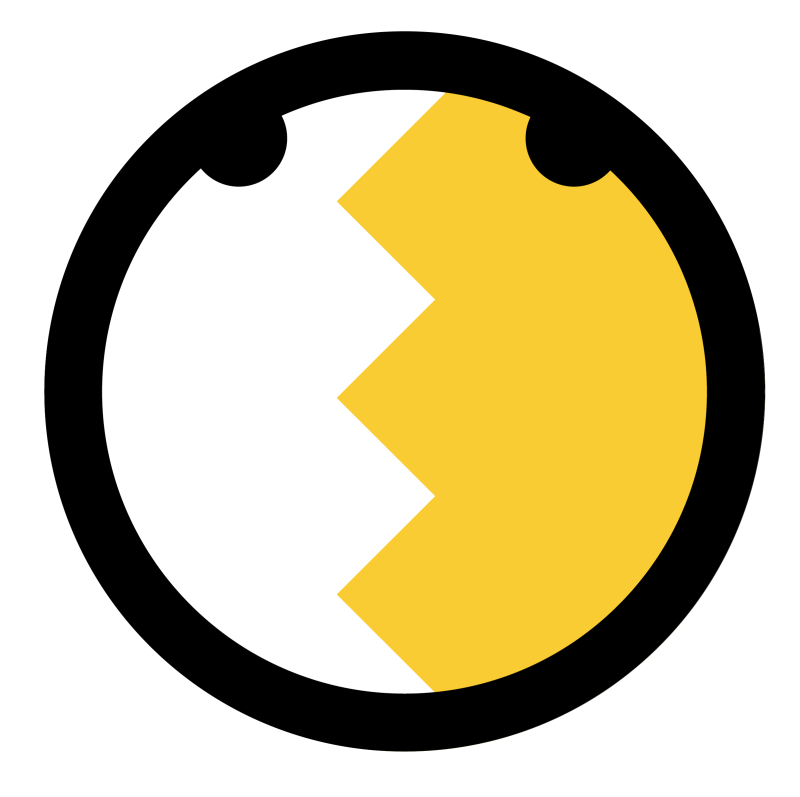 Regulamin Turnieju Debat
Gdyniaorganizowanego przez  koło lokalne 
Stowarzyszenia „Młodzi Demokraci” w Gdyni: 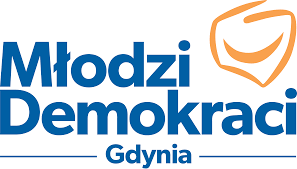 Gdynia, dnia 11 marca 2019 rokuWstępNiniejszy dokument służy jako podstawowe źródło informacji 
dla uczestników oraz organizatorów Turnieju. Dokument reguluje najważniejsze kwestie dotyczące Turnieju, jednocześnie służąc do rozstrzygania ewentualnych sporów w trakcie trwania samego wydarzenia.W razie wątpliwości związanych z niniejszym regulaminem należy kontaktować się z organizatorami „Turnieju Debat”, których dane podane są na stronie www.gdynia.smd.org.plRozdział 1Postanowienia ogólne1.1. Niniejszy Regulamin określa podstawowe zasady przebiegu Turnieju Debat 2019, zwanego dalej „Turniejem”, organizowanego przez koło lokalne Stowarzyszenia „Młodzi Demokraci” w Gdyni, 
zwane dalej „Organizatorami”.1.2. Turniej składa się z dwóch etapów: eliminacji oraz finału.1.3. Uczestnikami Turnieju mogą być uczniowie szkół ponadgimnazjalnych, znajdujących się na terenie Gdyni.1.4. Za przebieg Turnieju odpowiada Organizator.1.5. Debaty podczas Turnieju przebiegają na zasadach określonych w rozdziale III Regulaminu.1.6. Kwestie sporne podczas Turnieju rozstrzygają organizatorzy.1.8. Organizator zastrzega sobie prawo do zmiany terminów poszczególnych wydarzeń i etapów Turnieju.1.7. Uczestnicy Turnieju wyrażają zgodę na przetwarzanie ich danych osobowych w celu przeprowadzenia Turnieju (zgodnie z art. 6 ust. 1 lit. a Rozporządzenia Parlamentu Europejskiego 
i Rady 2016/679 z dnia 27 kwietnia 2016 r. w sprawie ochrony osób fizycznych w związku z przetwarzaniem danych osobowych i w sprawie swobodnego przepływu takich danych oraz uchylenia dyrektywy 95/46/WE) oraz do wykorzystania ich wizerunku celem promocji Turnieju.
Rozdział 2Rejestracja
2.1. Uczestnicy Turnieju tworzą dwuosobowe drużyny.
2.2. Szkoły, których uczniowie biorą udział w Turnieju zobowiązane są wybrać nauczycieli, którzy zostaną opiekunami drużyn przez wszystkie etapy turnieju. Opiekun może prowadzić dowolną ilość drużyn.

2.3. Pary biorące udział w turnieju mogą być formowane spośród uczniów tylko i wyłącznie jednej szkoły.

2.4. Rejestracji uczestników dokonuje opiekun. Zgłoszenia przyjmowane są za pomocą formularza.2.5. Organizator określa limit drużyn Turnieju w ilości 12. O zakwalifikowaniu drużyny do Turnieju decyduje kolejność zgłoszeń.2.6. W przypadku zgłoszenia więcej niż 12 drużyn, drużyny nadliczbowe są uczestnikami rezerwowymi. W przypadku niestawiennictwa drużyny zakwalifikowanej w etapie eliminacyjnym, na jej miejsce wstępuje następna, według kolejności zgłoszeń, drużyna.Rozdział 3Przebieg Turnieju
3.1. Listy rozlosowanych pojedynków oraz planowany przebieg kolejnych etapów Turnieju są prezentowane na stronie internetowej www.gdynia.smd.org.pl w terminach ustalonych na spotkaniu organizacyjnym, o dacie którego uczestnicy zostaną poinformowani.

3.2. Każdą debatę podczas Turnieju prowadzi marszałek debaty, a ocenia jury wyłonione przez organizatorów dla danego pojedynku.

3.3. Marszałek debaty może powołać sekretarza debaty, którego zadaniem jest pomiar czasu i sygnalizowanie, że czas wypowiedzi został przekroczony. Jeżeli sekretarz debaty nie zostanie powołany, jego obowiązki przejmuje marszałek debaty.

3.4. Marszałek debaty ma prawo odebrać głos osobie przemawiającej, a także usunąć z sali dyskutanta oraz członka publiczności, który narusza zasady debaty i kultury osobistej.

3.5. Przed każdą debatą obydwie drużyny wybierają spośród siebie pierwszego oraz drugiego mówcę.

3.6. Zadaniem pierwszego mówcy w pierwszej mowie jest przedstawienie swojej drużyny i zarysowanie argumentacji W mowie końcowej powinien odnieść się do argumentów przeciwników oraz podsumować przedstawione przez swoją drużynę argumenty. W mowie końcowej nie powinno się prezentować nowych argumentów lub kontrargumentów.3.7. Zadaniem drugiego mówcy jest rozwinięcie argumentacji, przedstawionej przez pierwszego mówcę.

3.8. Debata odbywa się wg poniższego schematu:Mowa pierwszego zawodnika pierwszej drużyny (4 min)Mowa pierwszego zawodnika drugiej drużyny (4 min)Mowa drugiego zawodnika pierwszej drużyny (4 min)Mowa drugiego zawodnika drugiej drużyny (4 min)Mowa końcowa pierwszego zawodnika pierwszej drużyny (4 min)Mowa końcowa pierwszego zawodnika drugiej drużyny (4 min)
3.9. Zawodnik drużyny przeciwnej w stosunku do mówiącego może zgłosić wolę zadania pytania, sprostowania albo poprawy błędu merytorycznego poprzez podniesienie ręki.
 
3.10. Mówca decyduje, czy udzielić głosu pytającemu (mówiąc „Proszę”) lub nie (mówiąc „Dziękuję”). W przypadku zgody na wtrącenie czas mówcy wydłuża się o czas zabrany przez pytającego oraz odpowiedź, której koniec musi być wyraźnie zaakcentowany. Przyjmowanie i odnoszenie się do wtrąceń drużyny przeciwnej podlega ocenie członków jury. Mówca po udzieleniu odpowiedzi na pytanie albo ustosunkowaniu się do sprostowania, kontynuuje swoją mowę bez zbędnej polemiki.

3.11. Przez pierwsze pół minuty, ostatnią minutę mowy oraz przez całość mów końcowych drużyna przeciwna nie może zgłaszać woli zadania pytania.

3.12. Zadając pytanie (lub prezentując sprostowanie) nie wolno zawrzeć w swojej wypowiedzi nowej myśli. W pytaniu lub sprostowaniu nie może zawierać się teza.

3.13. Uczestników debaty obowiązują reguły kulturalnej dyskusji, a w szczególności zwroty grzecznościowe („Pani”, „Pan”) . Należy rozpoczynać nimi każdą z wypowiedzi („Pani/e Marszałku, Szanowna Publiczności..”)

3.14. Po wypowiedzi ostatniego w kolejności mówcy marszałek zamyka debatę.

3.15. Po zamknięciu debaty jury ocenia każdą z drużyn celem promocji najlepszej z nich do kolejnego etapu.

3.16. Jury ocenia drużyny na podstawie postanowień rozdziału IV niniejszego dokumentu.

3.17. Jeżeli drużyna nie stawi się podczas pojedynku, drużyna przeciwna wygrywa pojedynek walkowerem.3.18. Każdej drużynie przysługuje jedna wymiana osobowa składu drużyny podczas Turnieju.  Jeżeli członek nie ma możliwości wzięcia udziału podczas jednego z etapów konkursu, może zostać zamieniony przez inną osobę.

3.19. Zmiana składu osobowego jest nieodwracalna, w związku z tym drużyna pozostaje w nowym składzie aż do końca trwania turnieju.
Rozdział 4Zasady oceny drużyn4.1. Każdy pojedynek sędziowany jest przez co najmniej 2 członków jury.

4.2. Całościowa punktacja jury jest sumą punktacji poszczególnych jurorów, z których każdy ma do dyspozycji tę samą pulę punktów.

4.3. Członkowie jury oceniają całą drużynę zgodnie z postanowieniami dokumentu pt. „Kryteria Oceny  Zawodników Turnieju Debat" stanowiącego załącznik nr 1 do Regulaminu.4.4. Sposób postępowania w razie remisu określają organizatorzy na każdym z etapów.4.5. Po każdej debacie przedstawiciel jury wskazuje zwycięzcę i krótko uzasadnia wobec drużyn i publiczności werdykt. Głos mogą zabrać także inni członkowie jury.

4.6. Od decyzji jury nie przysługuje odwołanie.Załączniki:
1. Załącznik nr 1: Kryteria Oceny Zawodników Turnieju Debat